Nossegem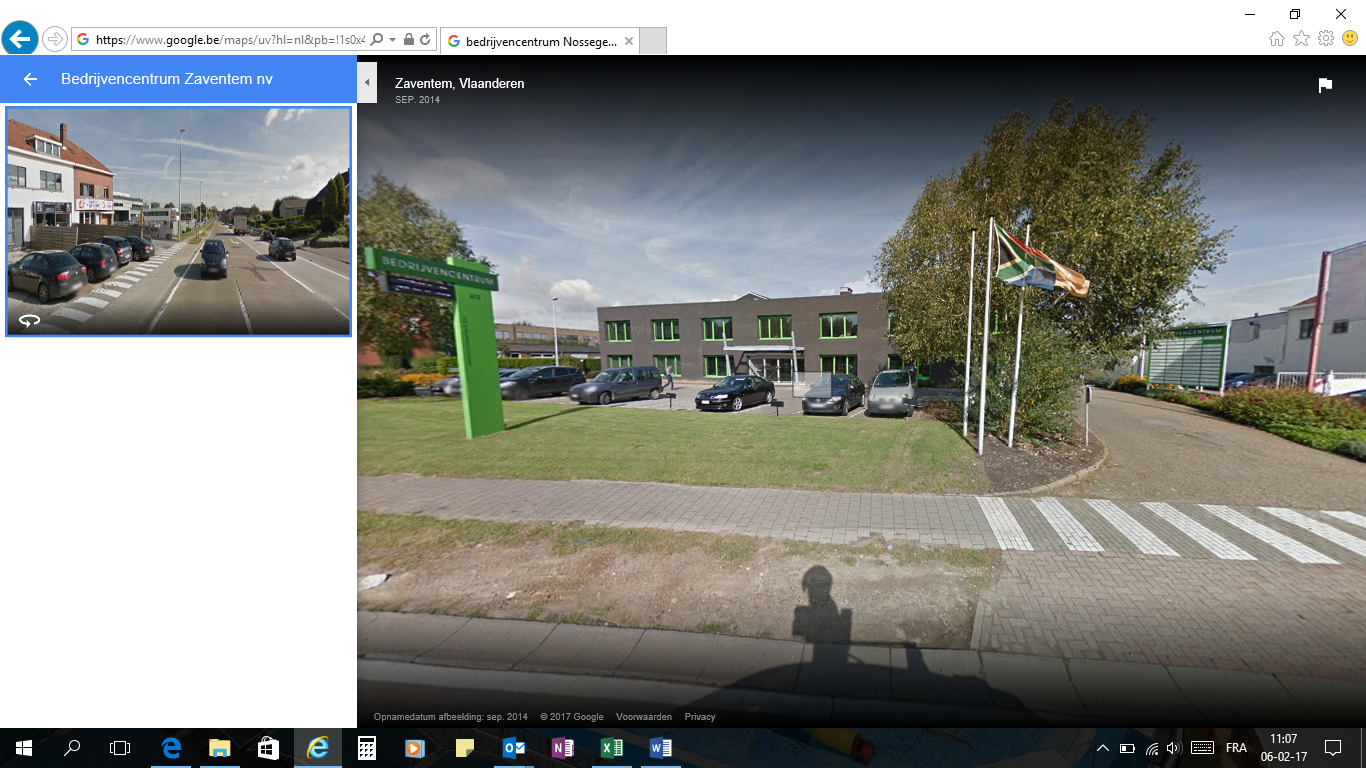 Hoeselt: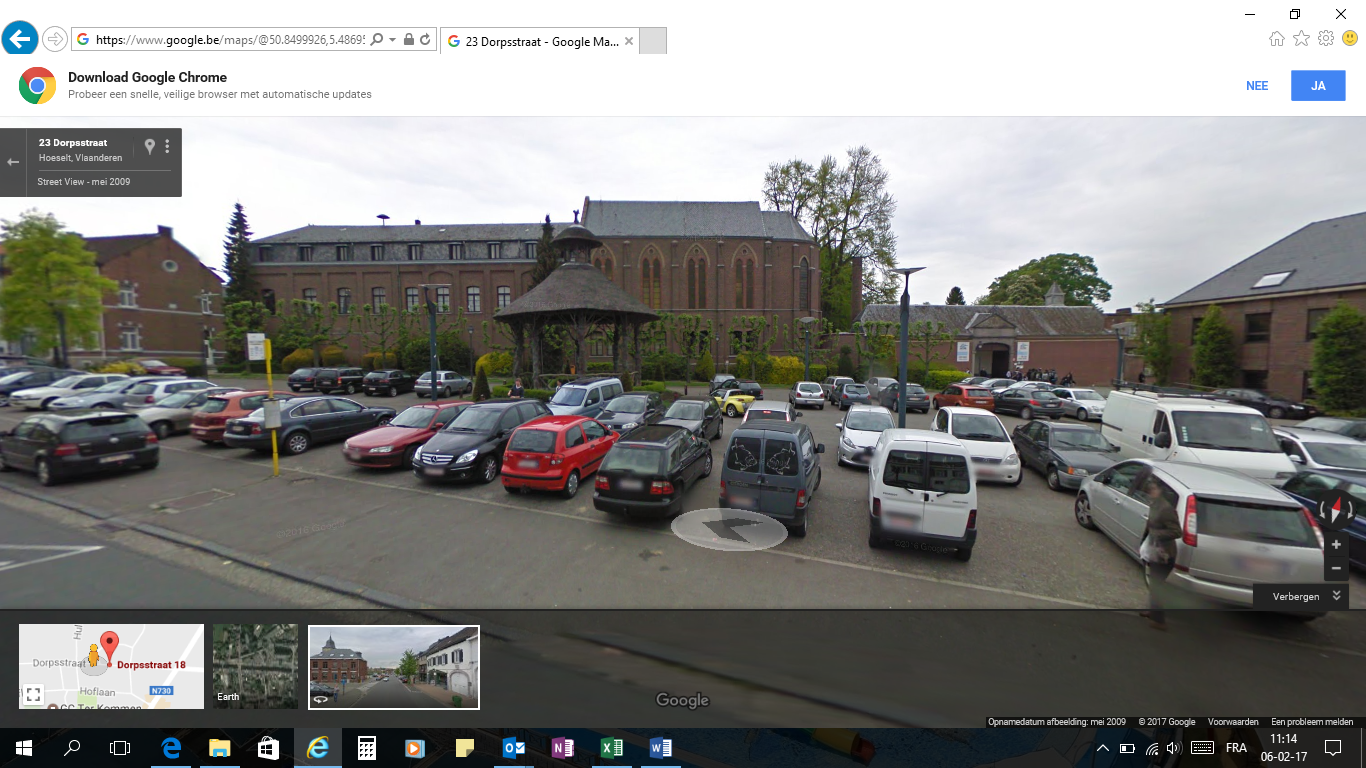 Aerovillage Gosselies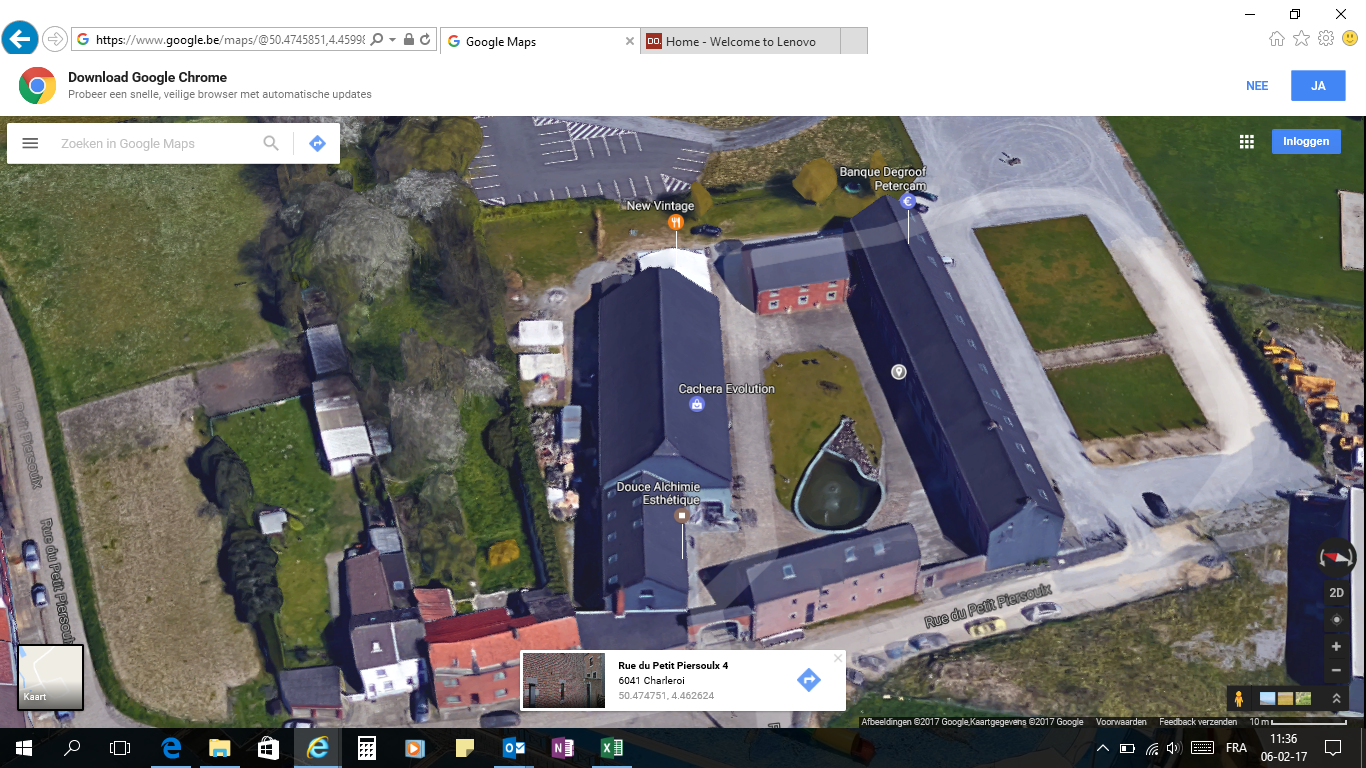 